 Description & PurposeThis operating procedure describes      II. Training  The training for this procedure will include following components:III. Responsibilities     Principal Investigators (P.I.s) and/or Lab Managers will responsible for the inspection and completion of necessary training of lab members and demo for using the equipment.     Lab personnel are responsible for completing the assigned training and following the procedures outlined in this SOP.IV.  Safety HazardsV. Materials Needed      Personal Protective EquipmentEquipment (i.e. biosafety cabinet, centrifuge, etc.)VI. ProceduresSpecial Handling and Storage Requirements Spill Procedures Decontamination Procedures & Biowaste Disposal Emergency Procedures  Procedures (Brief, does not need to be step by step, but should highlight any safety precautions) IX.    References (i.e. product information)X.  Annual Review/Revision Status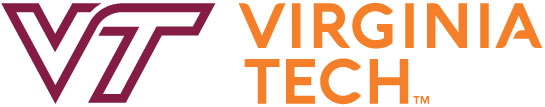 Department NameLab Name:Standard Operating ProceduresPage 1 of 2SOP Title:         SOP Title:         SOP Title:         Date of Preparation:       Prepared by:       DateRevision #CommentsSignature